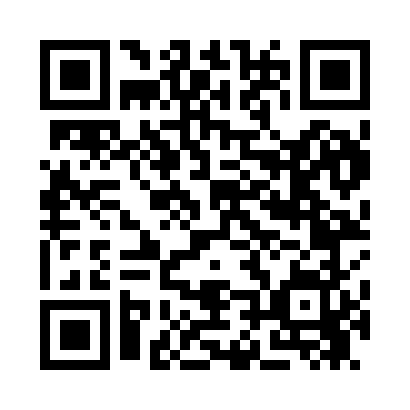 Prayer times for Theodosia, Missouri, USAMon 1 Jul 2024 - Wed 31 Jul 2024High Latitude Method: Angle Based RulePrayer Calculation Method: Islamic Society of North AmericaAsar Calculation Method: ShafiPrayer times provided by https://www.salahtimes.comDateDayFajrSunriseDhuhrAsrMaghribIsha1Mon4:285:561:155:068:3310:022Tue4:285:571:155:068:3310:013Wed4:295:571:155:068:3310:014Thu4:305:581:155:068:3310:015Fri4:305:581:155:068:3210:006Sat4:315:591:165:068:3210:007Sun4:325:591:165:078:3210:008Mon4:326:001:165:078:329:599Tue4:336:011:165:078:319:5910Wed4:346:011:165:078:319:5811Thu4:356:021:165:078:319:5712Fri4:366:021:165:078:309:5713Sat4:376:031:175:078:309:5614Sun4:386:041:175:078:299:5515Mon4:386:041:175:078:299:5516Tue4:396:051:175:078:289:5417Wed4:406:061:175:078:289:5318Thu4:416:071:175:078:279:5219Fri4:426:071:175:078:279:5120Sat4:436:081:175:078:269:5021Sun4:446:091:175:078:259:4922Mon4:456:101:175:078:259:4923Tue4:466:101:175:078:249:4824Wed4:476:111:175:078:239:4725Thu4:486:121:175:078:229:4526Fri4:506:131:175:068:229:4427Sat4:516:131:175:068:219:4328Sun4:526:141:175:068:209:4229Mon4:536:151:175:068:199:4130Tue4:546:161:175:068:189:4031Wed4:556:171:175:058:179:39